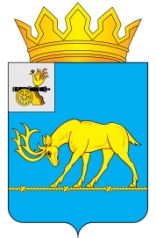 АДМИНИСТРАЦИЯ МУНИЦИПАЛЬНОГО ОБРАЗОВАНИЯ «ТЕМКИНСКИЙ РАЙОН» СМОЛЕНСКОЙ ОБЛАСТИПОСТАНОВЛЕНИЕот 28.04.2014г.    № 215                                                                                  с. ТемкиноОб утверждении Порядка формированияи ведения реестра (перечня) муниципальных услугВ целях обеспечения информационной открытости деятельности Администрации муниципального образования «Темкинский район» Смоленской области, повышения качества и доступности предоставляемых муниципальных услуг и исполнения функций, в соответствии со ст.11 Федерального закона от 27.07.2010 N210-ФЗ «Об организации предоставления государственных и муниципальных услуг», Администрация муниципального образования «Темкинский район» Смоленской области п о с т а н о в л я е т:1. Утвердить прилагаемый Порядок формирования и ведения реестра (перечня) муниципальных услуг.2. Структурным подразделениям Администрации муниципального образования «Темкинский район» Смоленской области, предоставляющим муниципальные услуги в соответствии с Перечнем муниципальных услуг, предоставляемых Администрацией муниципального образования «Темкинский район» Смоленской области и муниципальными учреждениями, обеспечить предоставление сведений, необходимых для ведения реестра (перечня) муниципальных услуг.3. Разместить данное постановление на официальном сайте Администрации муниципального образования «Темкинский район» Смоленской области. 4. Контроль за исполнением настоящего постановления возложить на управляющего делами Администрации муниципального образования «Темкинский район» Смоленской области С.К. Кизилова.ПриложениеУТВЕРЖДЕНпостановлением Администрациимуниципального образования"Темкинский район"Смоленской областиот 28.04.2014г.    № 215ПОРЯДОКФОРМИРОВАНИЯ И ВЕДЕНИЯРЕЕСТРА (ПЕРЕЧНЯ)  МУНИЦИПАЛЬНЫХ УСЛУГ(далее – Порядок)1. Основные положения1.1. Настоящий Порядок регулирует деятельность структурных подразделений Администрации муниципального образования «Темкинский район» по формированию и ведению реестра (перечня) муниципальных услуг (далее – Реестр).1.2. Формирование и ведение Реестра осуществляются в целях:– систематизации информации о муниципальных услугах, предоставляемых Администрацией муниципального образования «Темкинский район» Смоленской области, муниципальными учреждениями муниципального образования «Темкинский район» Смоленской области в соответствии с действующим законодательством;– размещения сведений о них в информационной системе «Реестр государственных и муниципальных услуг (функций) Смоленской области»;– обеспечения доступности и открытости для заявителей сведений об услугах (функциях);– учета и анализа видов и количества услуг (функций).2.Структура Реестра2.1. Реестр содержит сведения:– о муниципальных услугах, предоставляемых Администрацией муниципального образования «Темкинский район» Смоленской области;– о государственных услугах, предоставляемых Администрацией муниципального образования «Темкинский район» Смоленской области по переданным полномочиям;– об услугах, которые являются необходимыми и обязательными для предоставления муниципальных (государственных) услуг и включены в перечень, утвержденный решением Темкинского районного Совет депутатов;– об услугах, предоставляемых муниципальными учреждениями муниципального образования «Темкинский район» Смоленской области.2.2. В Реестр не включаются сведения о функциях, не предусматривающих взаимодействие с физическими и юридическими лицами, а также сведения:– об услугах, предоставляемых муниципальными учреждениями муниципального образования «Темкинский район» Смоленской области, не включенных в перечни, утвержденные Правительством Российской Федерации и нормативно-правовыми актами Смоленской области;– о государственных услугах федеральных органов исполнительной власти, органов государственных внебюджетных фондов и иных организаций.3. Формирование и ведение Реестра3.1. Распоряжением Администрации муниципального образования «Темкинский район» Смоленской области определяется специалист, ответственный за формирование и ведение Реестра (далее – оператор Реестра).3.2. Реестр на бумажном носителе утверждается распоряжением Администрации муниципального образования «Темкинский район» Смоленской области.3.3. Формирование и ведение Реестра осуществляется в соответствии с законодательством Российской Федерации, нормативными правовыми актами Смоленской области и муниципальными правовыми актами Администрации муниципального образования «Темкинский район» Смоленской области, а также в соответствии с настоящим Порядком.3.4. Ведение Реестра включает в себя следующие процедуры:– включение сведений об услугах (функциях) в Реестр;– внесение изменений и дополнений в Реестр;– исключение сведений об услугах (функциях) из Реестра.3.5. Услуга учитывается в Реестре только один раз.3.6. Изменения в Реестр вносятся в случаях:– вступления в силу нормативного правового акта, отменяющего, изменяющего и (или) дополняющего нормативный правовой акт, на основании которого в Реестр была внесена информация;– изменения наименования, организационно-правового статуса структурного подразделения, учреждения, оказывающего услугу;– необходимости устранения ошибочно внесенной информации.4. Участники информационного взаимодействия4.1. Структурные подразделения Администрации муниципального образования «Темкинский район» Смоленской области, муниципальные учреждения, предоставляющие сведения об услугах для размещения в Реестре, являются участниками информационного взаимодействия.4.2. Сведения об услугах, включенных в Реестр, образуют информационный ресурс Реестра.4.3. Структурные подразделения Администрации муниципального образования «Темкинский район» Смоленской области, муниципальные учреждения, ответственные за предоставление муниципальной услуги, формируют и направляют оператору Реестра следующий информационный ресурс:– о предоставляемых муниципальных (государственных) услугах (функциях);– об услугах, предоставляемых муниципальными учреждениями.5. Порядок включения сведений об услугах в Реестр5.1. Для внесения сведений и изменений в Реестр соответствующее структурное подразделение Администрации муниципального образования «Темкинский район» Смоленской области (оказывающее данную услугу или ответственное за подведомственное ему муниципальное учреждение) направляет информацию оператору Реестра, на основании которой необходимо внесение в Реестр сведений или изменений. 6. Информирование физических и юридических лиц об услугах6.1. Сведения, содержащиеся в Реестре, являются открытыми и общедоступными.6.2. Информирование физических и юридических лиц об услугах, содержащихся в Реестре, осуществляется Администрацией муниципального образования «Темкинский район» Смоленской области посредством размещения сведений об услугах, включенных в Реестр, на официальном сайте Администрации муниципального образования «Темкинский район» Смоленской области, на Едином портале государственных и муниципальных услуг (функций).7. Ответственность за формирование и ведение Реестра7.1. Руководители структурных подразделений Администрации муниципального образования «Темкинский  район» Смоленской области несут персональную ответственность за полноту, своевременность представления и достоверность сведений, передаваемых оператору Реестра для внесения информации в Реестр.Глава Администрациимуниципального образования «Темкинский район» Смоленской областиР.В. Журавлев